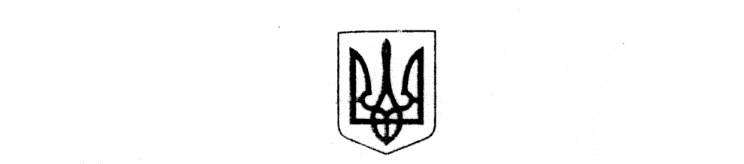 	ЗДОЛБУНІВСЬКА МІСЬКА РАДА             РІВНЕНСЬКОГО РАЙОНУ РІВНЕНСЬКОЇ ОБЛАСТІвосьме скликанняР І Ш Е Н Н Явід 02 листопада 2022 року                                                                      № 1367Керуючись статтями 26,60 Закону України «Про місцеве самоврядування в Україні» та статтею 11 Закону України «Про приватизацію державного і комунального майна», розглянувши звернення Рівненської обласної організації Товариства Червоного Хреста України від 31.10.2022        № 261,  Здолбунівська міська радаВ И Р І Ш И Л А:Включити  комунальне майно (нежитлове приміщення по вулиці Фестивальна, 2  в місті Здолбунів) до переліку об’єктів комунальної власності Здолбунівської міської територіальної громади, що підлягають приватизації, затвердженого рішенням Здолбунівської  міської ради від 19 травня 2021 року № 271,  доповнивши його позицією 9 такого змісту:2. Контроль за виконанням рішення покласти на постійну комісію  з питань житлово-комунального господарства, комунальної власності, промисловості, транспорту, зв’язку, благоустрою, житлового фонду, торгівлі та агропромислового комплексу (голова - Войцеховський О.І.).Міський голова                                                                           Владислав СУХЛЯКПро включення  комунального майна (нежитлове приміщення по вулиці Фестивальна,2  в місті Здолбунів) до  переліку об’єктів комунальної власності Здолбунівської міської територіальної громади, що підлягають приватизації, затвердженого рішенням Здолбунівської міської ради від 19 травня 2021 року №271 № п/пНазва майнаАдресаБалансоутримувачПримітки9.Нежитлове приміщення, площею162,2 кв.м.м. ЗдолбунівРівненської області, вул. Фестивальна, 2Комунальне підприємство «Здолбунівське» Здолбунівської міської ради Рівненської області